First Presbyterian Church        104 So. 10th St., Norfolk, NE 68701         Phone: 402-371-1635March 26, 2023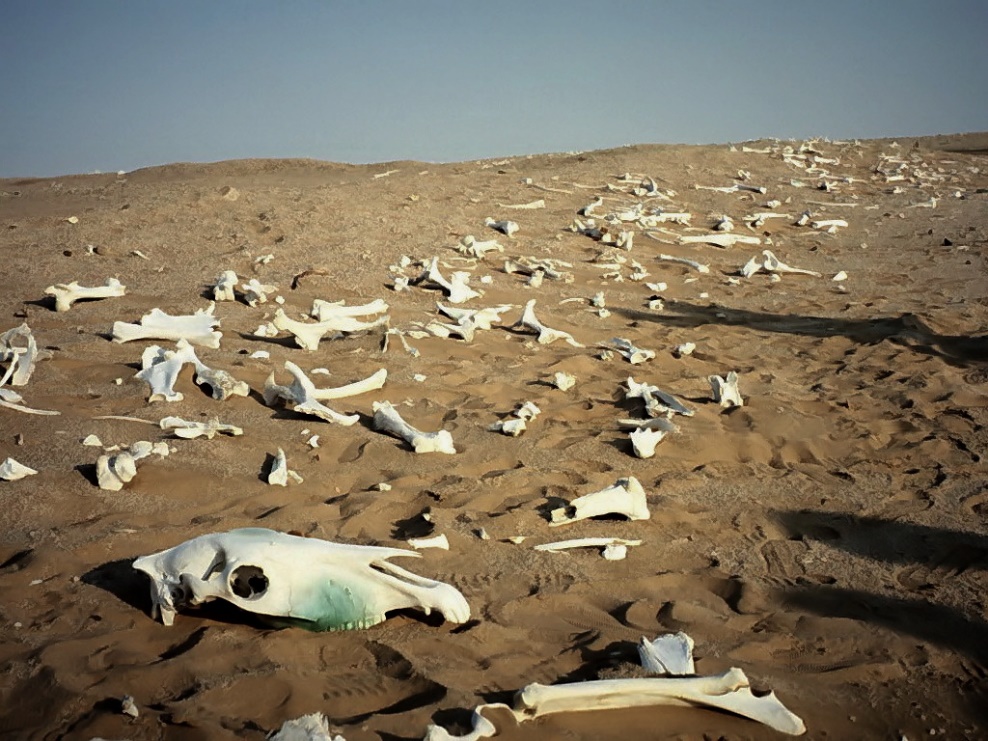 Mission Statement“Proclaiming the Love of Christ in the Heart of NorfolkSince 1896”Order of Worship    Sunday Worship, March 26, 2023Fifth Sunday in LentFirst PC, Norfolk, NEPreludeLeader:  The grace of the Lord Jesus Christ be with you all!People:  And also with you.Welcome and AnnouncementsPassing of the Peace: Signing in American Sign Language (ASL)Leader:  The peace of the Lord Jesus Christ be with you all!People:  And also with you.Call to WorshipLeader:  Out of the depths I cry to you, O Lord; O Lord, hear 	    my voice.People:  Let your ears be attentive to my cry for mercy.Leader:   If you, O Lord, kept a record of sins, O Lord, who 	    could stand?People:  But with you there is forgiveness; therefore you 	    are feared.Leader:   I wait for the Lord, my soul waits,People:  and in his word I put my hope.Leader:   My soul waits for the Lord more than watchmen 	    wait for the morning,People:  more than watchmen wait for the morning.Leader:  O Israel, put your hope in the Lord, for with the Lord 	    is unfailing love and with God is full redemption.People:  He himself will redeem Israel for all their sins.-- Psalm 130Song (288)          “I Sing the Mighty Power of God”Call to ConfessionIf we say we have no sin, we deceive ourselves, and the truth is not in us. But if we confess our sins, God who is faithful and just will forgive us our sins and cleanse us from all unrighteousness. In humility and faith, let us confess our sin to God.Prayer of ConfessionGod of mercy, you sent Jesus Christ to seek and save the lost. We confess that we have strayed from you and turned aside from your way. We are misled by pride, for we see ourselves pure when we are stained, and great when we are small. We have failed in love, neglected justice, and ignored your truth. Have mercy, O God, and forgive our sin. Return us to paths of righteousness through Jesus Christ, our Savior.  (We observe a time of silence for personal confession.)Assurance of PardonLeader:  Friends, hear the Good News!  In the Lord is love 	   unfailing, and great is God’s power to set us free. 	   People: God alone sets us free from all our sins. Leader:  Friends, believe the Good News!People: In Jesus Christ, we are forgiven.Response (579)      “Glory to the Father (Gloria Patri)”  Choir Anthem             “Dry Bones” The WordScripture:          Ezekiel 37:1-14       	Message         “Bones and Breath”            Pastor Brian Hymn of Response (video) 	    “Ancient Words”	Offering our Gifts/Offertory Response (592)  “Praise God, from Whom All Blessings Flow”  				      (Doxology) 				Call to Prayer (insert)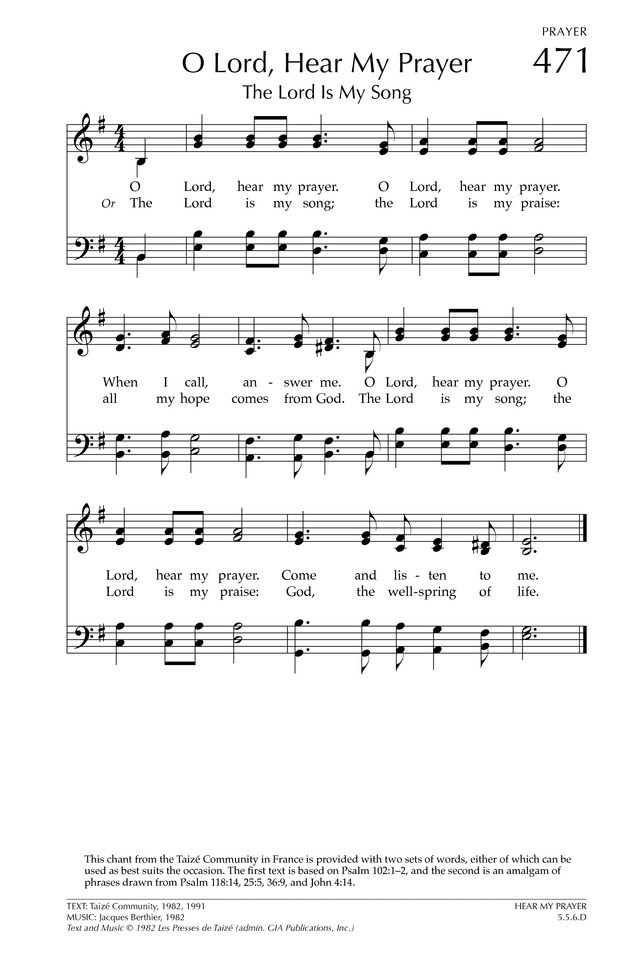 Prayers of the People/Lord’s PrayerOur Father who art in heaven, hallowed be thy name.
Thy Kingdom come, thy will be done, on earth as it is in heaven.
Give us this day our daily bread; 
and forgive us our debts, as we forgive our debtors; 
and lead us not into temptation, but deliver us from evil. For thine is the kingdom, and the power and the glory, forever.Final Hymn (101) “When I Survey the Wondrous Cross”  Blessing and SendingPostludeYour song meaning will appear once it has been deemed awesome byour team of wizards. Add more meanings to earn more points!We are glad you chose to spend your Sunday morning with us, and we encourage you to return! Children of all ages are welcome in worship. Children’s worship materials are available from the book cart.  A Cry Room is located at the back of the sanctuary. MAUNDY THURSDAY, APRIL 6, 2023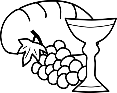 6:00 PM -  SUPPER,  7:00 PM – WORSHIPFirst Presbyterian will commemorate Maundy Thursday with a light Mediterranean style supper at 6:00 p.m. in the Fellowship Hall.  Worship will begin at 7:00 p.m. in the Sanctuary.  At this time, a foot washing enactment (voluntary) is also being planned. Communion will be celebrated during the worship service. Please sign up if you plan to attend the meal. If you would like to make a food contribution, write that down beside your name.  Please complete the sign-up by Sunday, April 2.  We welcome this opportunity to worship and fellowship together in celebration of the events of Holy Week.  Fish Banks.  Just a reminder to bring your Fish Banks for One Great Hour of Sharing on April 2nd and April 9th.As we approach the culmination of our Lenten journey, Norfolk Chamber Singers will present “The Cross, The Crown”, which will focus on the solemnity of Holy Week through sacred word and song. Please join us at St. Mary's Catholic Church on Palm Sunday, April 2, 2023, 7:00 p.m.  No admission will be charged, but a freewill offering will be gathered.Easter Egg Hunt, Saturday, April 1st at 11:00am, will be hosted by First Congregational Church UCC, 1102 W. Norfolk Ave.  Ages thru 5th grade . . . Sponsored by Trinity Episcopal Church, First Presbyterian Church and First Congregational UCC. Thank you for honoring the ministry of Mr. (Fred) Rogers by donating tennis shoes to Bright Horizons.  (I Corinthians 15:58)Home communion volunteers . . . please sign up in the narthex for next Sunday, April 2.Session is considering a Loop System in the sanctuary to further help those of us who use hearing aids.  Before we do, we would like to know if the new sound system is working for you and if the loop system is necessary. Please let Pat McCollough know in the next two months how the new system is working for you.  Thanks. The Deacons Project for March is Mercy Meals. Mercy Meals of Nebraska works in conjunction with the Orphan Grain Train to pack and distribute nourishing food to children throughout the world. By volunteering one hour of your time you can provide enough food to feed a child for one year. Working together we can make a difference.  Birthdays	              	        Leon Northouse			 3/26	        Wongani Mtika				 3/28	        Ed McClymont				 3/30AnniversariesNone this weekPrayers for God’s ChildrenFor healing and pain relief for those living with physical and emotional pain and for their families and friends For our members who are home-bound or in nursing facilitiesFor our mission partnersFor the men and women serving in our armed forcesThis Week at First PresToday:           10:00 AM – WorshipMonday:      	8:30 AM  – 10:00 AM  N/A (fellowship hall)	Tuesday:     	8:00 PM  –  9:30 PM  N/A (fellowship hall)	 Wednesday:	8:30 AM  – 10:00 AM  N/A (fellowship hall)2:00 PM  –  Bulletin Information Deadline 		6:45 PM  –  Choir RehearsalThursday:       8:30 AM  – 10:00 AM  N/A (fellowship hall)	           5:30 PM  –   7:00 PM  TOPS (fellowship hallNext Sunday at First Pres10:00 AM – Worship  Elders				 DeaconsClass of 2023                                  Class of 2023Dennis Sateren, Missions                  Linda Douglas, Co-ModeratorDavid Unkel, Personnel	          Karen Reimer       Barb Beckmann,Worship/Cong.      Class of 2024			          Class of 2024			          Kathy Naranjo, Worship/Cong.        Mark Johnson, Co-ModeratorLinda Cox, Clerk of Session	          Sherry Johnson, Treasurer          Jayne MtikaClass of 2025			          Class of 2025Teri Wendel, Christian Ed.	          Shelley Dahl, SecretaryDave Gerharter, Finance	          Joyce ZittritschPat McCollough, Properties	          Sonja JonesElders of the Month – Barb Beckmann & Dennis SaterenWorship Leaders & StaffPASTOR				      Rev. Brian JohnsonMUSIC DIRECTOR  	                                  Greta Johnson ORGANIST					      Steve ReinkeSOUND TEAM            	      Joe Mtika, Barb BeckmannPRAISE TEAM                 Kim Rusk, Brynn Rusk Joe Mtika LAY READER				   	       Shelley Dahl                 				                                                                                  Office hours:   9 am to 1 pm Mon.9 am to 4 pm Tues. – Thur.9 am to 1 pm Fri. or other times by appointmentE-Mail:  FirstPresB@ConPoint.comWebsite: firstpresnorfolk.com‘Like’ us on Facebook:  First Pres – Norfolk, NE2022 YTD Financials – through December 31st, 2022Receipts $121,234.86 – Disbursements $194,719.22 = Net ($68,684.19)Attendance 63Credits: “Ancient Words” by Michael W. Smithis used under CCLI license #1820283.